Sustainable Tourism Ambassador Award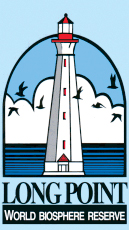 Who can submit nominations? Any tourism business, organization or initiative from any sector Anyone can submit a nomination You can nominate yourself How are winners selected? The winners will be selected by members of the Long Point Biosphere Reserve Foundation Board of Directors. The winner will be announced January 18th at the Economic Development Symposium. The decisions of the judges are final. Submissions must qualify based on the category guidelines. Nomination Deadline: December 16, 2016 What are the benefits of winning the award? Recognition for outstanding stewardship and service Promotion of your organization on the Long Point Biosphere’s website Ability to highlight your award and achievements on your own promotional materials Opportunity to gain media coverage which enhances your profile in the community and beyond Free one-year Long Point Biosphere membership and decorative plaque to display at your location How to nominate: To nominate an individual please complete the nomination form and mail or fax the nomination to: Norfolk CountyTourism & Economic Developmentc/o Patti O’Reilly, Sustainable Tourism Project Manager185 Robinson Street, Suite 200Simcoe, ON N3Y 5L6Fax: 519-426-9689Nominated by:_______________________________________________________________________________ Address: ____________________________________________________________________________________ City: ___________________________________ Postal Code: _________________________________________ Phone: _________________________________ Email:_______________________________________________ 